Инструкция для авторов электронных учебных курсов (ЭУК) MOODLEЭУК считается готовым для внедрения в учебный процесс, если его структура и контент соответствует учебно-методическим комплексам (УМК) соответствующей дисциплины, а также в ЭУК имеются следующие компоненты:Заполненные Метаданные в описании курса (шаблон Метаданных в Приложении 1).2) Вводная часть (Тема 0):Методические рекомендации для студентов по работе с курсом.Рабочая программа дисциплины со списком литературы (обязательно должен содержать ссылки на электронные версии книг и учебных пособий в электронно-библиотечных системах, доступных с IP-адресов ТГУ, или электронной библиотеки ТГУ);3) Теоретические материалы курса.Материал в рамках одной темы или раздела должен содержать:1. Название темы.2. Цель и задачи изучения темы.3. Теоретический материал для самостоятельного изучения студентом, например,ссылки на электронные ресурсы в сети Интернет (тексты, аудио- или видео-ролики, электронные библиотечные ресурсы);текст в виде файла для скачивания (pdf-документ для самостоятельного изучения студентом offline), размер файла удовлетворяет ограничениям используемой системы;текст в виде HTML-документа для самостоятельного изучения студентом online (объекты системы «Электронный университет – MOODLE» типа «Страница», «Книга» или «Лекция»), размер текста ограничен несколькими экранами.Теоретические материалы кроме текста могут содержать и иллюстративный материал (фотографии, графики, диаграммы, схемы, таблицы, карты, презентации).4) Фонд оценочных средств.В курсе должны быть элементы MOODLE, в которых выставляется оценка. Критерии готовности курса:тестовый блок считается готовым, если в банке вопросов не менее 40 вопросов;в каждом оценочном средстве (задании, тесте, семинаре) должна содержаться инструкция по его выполнению (для студентов);количество оценочных средств. Для курса, обеспечивающего меньшую часть дисциплины - не менее одного. Для курса, обеспечивающего 50% дисциплины и более - не менее трех.5) Обратная связь.В курсе должно быть:как минимум один форум для студентов во вводной части анкетный опрос студентов (например, что нового Вы узнали? Что оказалось для Вас наиболее важным? Что из представленного материала оказалось сложным для усвоения? Что в описании заданий (тестов) оказалось сложным для понимания? Ваши замечания и предложения по электронному курсу).Для прохождения экспертизы на факультете Вам необходимо заполнить информационную карту ЭУК (шаблон в Приложении 2), которую затем нужно будет передать на кафедру, сообщив о готовности внедрения ЭУК в учебный процесс и необходимости проведения экспертизы по Вашему курсу (экспертизу проводит учебно-методическая комиссия факультета в соответствии с Порядком проведения экспертизы).Приложение 1Метаданные электронного учебного курса (ЭУК)Институт/факультет:
Кафедра:
Уровень образования:
Направление:
Код направления:
Название ООП:
Название профиля (для бакалавриата):
Форма обучения:
Курс:
Название дисциплины по РУП:
Количество часов:
Количество зачетных единиц:
Факультет-разработчик:Ф.И.О. автора(ов) ЭУК:Должность автора(ов):
Год начала реализации ЭУК:
Язык ЭУК:
Обеспеченность аудиторных занятий (%):
Обеспеченность СРС (%):
Дата проведения экспертизы ЭУК: заполняется автором позже (после прохождения экспертизы)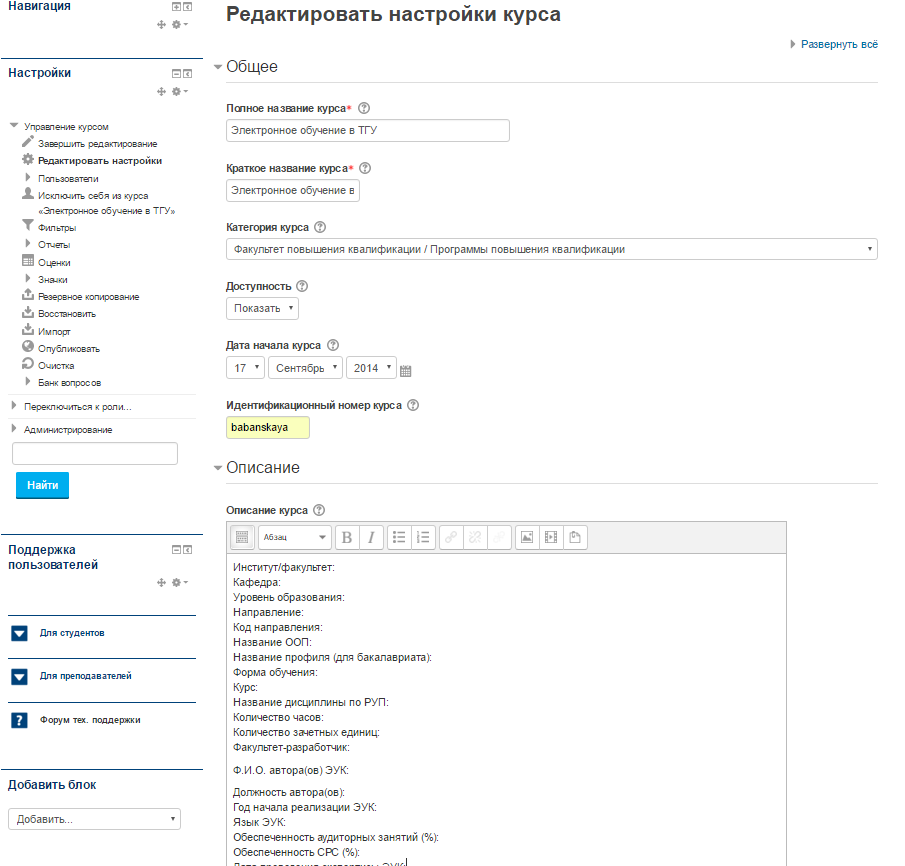 Приложение 2Информационная карта электронного учебного курсаСведения о дисциплине, для которой разработан электронный учебный курс (ЭУК)Название дисциплины по учебному плануУровень образования (бакалавриат, специальность, магистерская программа), шифр, направление подготовки Название учебного планаКоличество часов/ ЗЕТ  по учебному плануобеспечено ЭУКПримечанияВсегов том числеЛекции Например, все лекции имеют презентацииПрактические занятияСеминарские занятияЛабораторные занятияСамостоятельная  работаФорма контроляЗачет/экзамен (номер семестра)Зачет/экзамен (номер семестра)Зачет/экзамен (номер семестра)Характеристика ЭУКХарактеристика ЭУКНазвание ЭУКУказать название электронного учебного курсаМодули, разделы (темы) дисциплины, поддерживаемые ЭУКУказать перечень разделов дисциплины, поддерживаемых ЭУК и отраженных в его содержании:1.2....АннотацияКраткое описание ЭУКДоступностьНаходится ли ЭУК в открытом доступе (или требует обязательной регистрации студентов), например, записанные на курс пользователиЯзык интерфейсаЯзык, на котором написан интерфейс ЭУК. Если язык интерфейса ЭУК отличен от русского, то название курса должно быть двуязычным, аннотация и темы должны быть представлены на двух языках: русском и языке интерфейса, остальные сведения о курсе – на русском языке.URLАдрес ЭУК в системе «Электронный университет –– MOODLE»Дата начала реализацииДата начала реализации ЭУК в учебном процессеАвтор(ы)Автор(ы)ФИО ДолжностьТелефонe-mail% от авторства ЭУК